ATTESTATION DE RÉMUNÉRATION DES AUTEURS DANS LE CADRE D’UNE MANIFESTATION LITTÉRAIRE ORGANISÉE EN 2024Les montants sont exprimés hors contribution diffuseur à reverser à artistes-auteurs.urssaf.fr 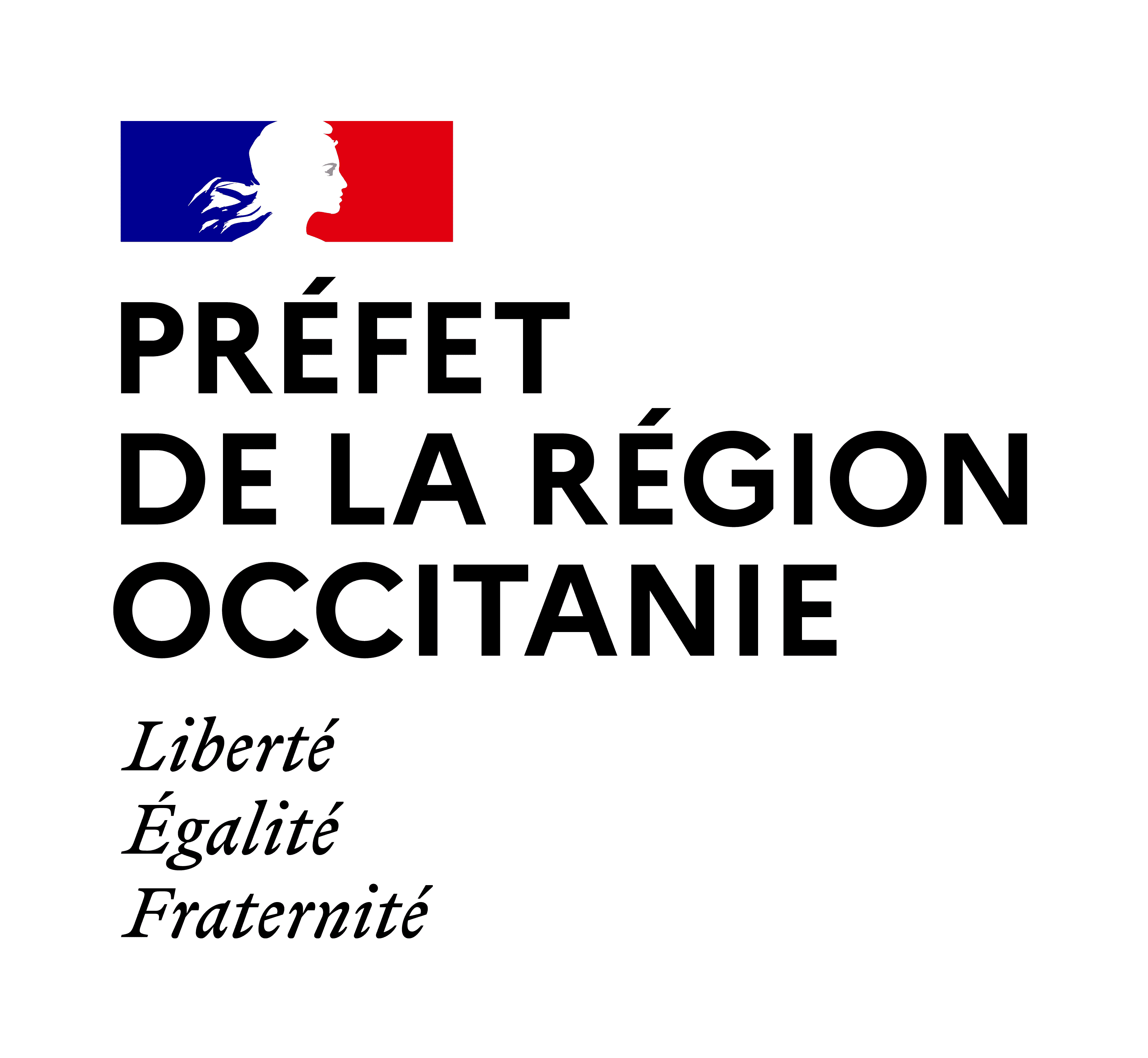 Fait à (Ville) le Signature du représentant légalJe soussigné (prénom et nom), représentant légal de (nature juridique de la structure et nom de la structure) dont le siège est (adresse), atteste que l’ensemble des auteurs (écrivains, illustrateurs, traducteurs...) invités dans le cadre de la manifestation (nom de la manifestation) seront rémunérés pour chacune de leurs interventions, sans qu’ils aient à en faire la demande, dans le strict respect de la grille de rémunération minimum ci-dessous et qu’il ne sera demandé aucune participation financière ni d’avance de frais à quelque titre que ce soit aux auteurs invités.GRILLE DE TARIFS APPLICABLES AUX MANIFESTATIONS SE DEROULANT EN 2024Je soussigné (prénom et nom), représentant légal de (nature juridique de la structure et nom de la structure) dont le siège est (adresse), atteste que l’ensemble des auteurs (écrivains, illustrateurs, traducteurs...) invités dans le cadre de la manifestation (nom de la manifestation) seront rémunérés pour chacune de leurs interventions, sans qu’ils aient à en faire la demande, dans le strict respect de la grille de rémunération minimum ci-dessous et qu’il ne sera demandé aucune participation financière ni d’avance de frais à quelque titre que ce soit aux auteurs invités.GRILLE DE TARIFS APPLICABLES AUX MANIFESTATIONS SE DEROULANT EN 2024Je soussigné (prénom et nom), représentant légal de (nature juridique de la structure et nom de la structure) dont le siège est (adresse), atteste que l’ensemble des auteurs (écrivains, illustrateurs, traducteurs...) invités dans le cadre de la manifestation (nom de la manifestation) seront rémunérés pour chacune de leurs interventions, sans qu’ils aient à en faire la demande, dans le strict respect de la grille de rémunération minimum ci-dessous et qu’il ne sera demandé aucune participation financière ni d’avance de frais à quelque titre que ce soit aux auteurs invités.GRILLE DE TARIFS APPLICABLES AUX MANIFESTATIONS SE DEROULANT EN 2024TARIF MINIMUM POUR L'AUTEUR TARIF MINIMUM POUR L'AUTEUR BRUT RENCONTRES ET ATELIERSDEMI-JOURNÉE D'INTERVENTION2 interventions maximum dans la même demi-journée (une demi-journée s'entend comme la matinée, l'après-midi ou la soirée)301,38 €301,38 €JOURNÉE D'INTERVENTION3 interventions maximum dans la même journée499,57 €499,57 €SIGNATURESDEMI-JOURNÉE D'INTERVENTION2 interventions maximum dans la même demi-journée (une demi-journée s'entend comme la matinée, l'après-midi ou la soirée)150,70 €150,70 €JOURNÉE D'INTERVENTION3 interventions maximum dans la même journée249,79 €249,79 €